Изменения в Схему градостроительного зонирования территории Правил землепользования и застройки Новоромановского сельского поселения, утвержденныерешением Совета народных депутатов Новоромановского сельского поселения от 24.12.2012 № 14/6-рс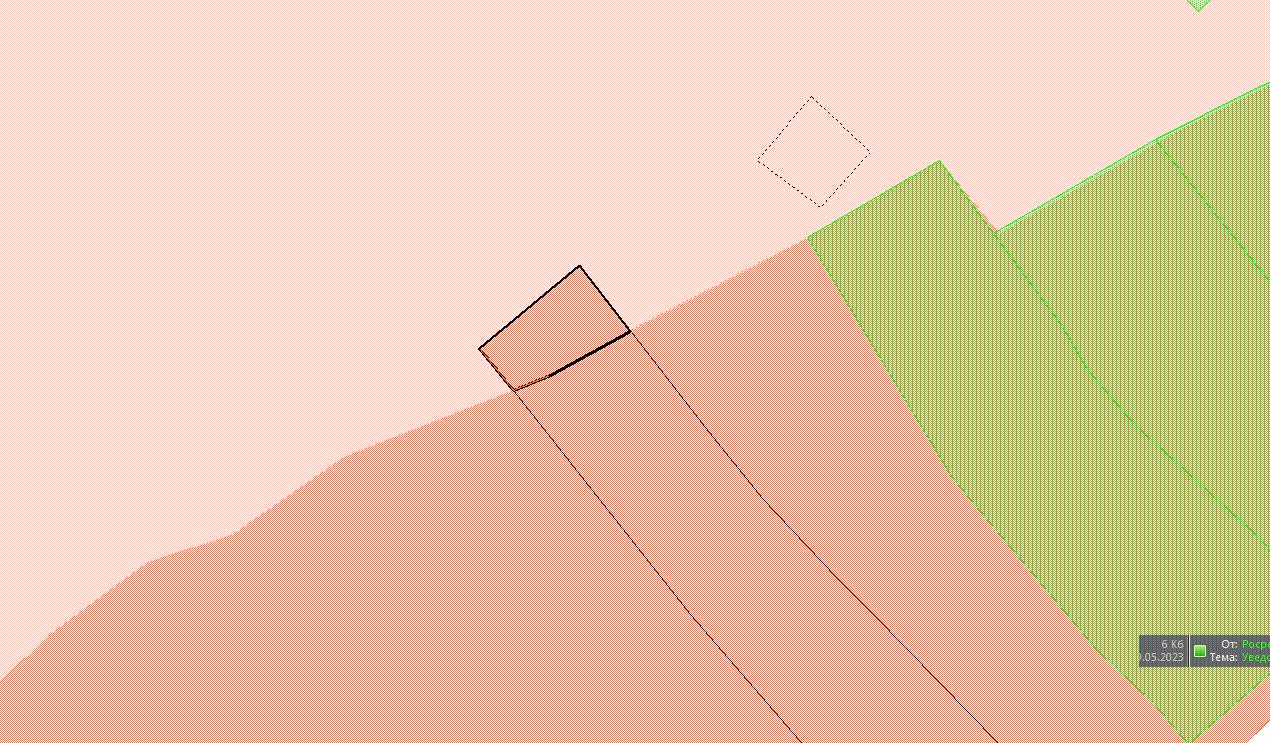 Земельный участок по адресу: Российская Федерация, Кемеровская область-Кузбасс, Юргинский муниципальный район, д. Новороманово, ул. им. В.Н. Полецкова, д. 22, кв.2Земельный участок по адресу: Российская Федерация, Кемеровская область-Кузбасс, Юргинский муниципальный район, д. Новороманово, ул. им. В.Н. Полецкова, д. 22, кв.2Земельный участок по адресу: Российская Федерация, Кемеровская область-Кузбасс, Юргинский муниципальный район, д. Новороманово, ул. им. В.Н. Полецкова, д. 22, кв.2Площадь земельного участка 102, 1 м2Площадь земельного участка 102, 1 м2Площадь земельного участка 102, 1 м2Обозначение характерных точек границКоординаты, мКоординаты, мОбозначение характерных точек границ1231658 387,091 292 432,192658 395,941 292 442,733658 388,941 292 448,164658 384,211 292 439,735658 382,651 292 435,711658 387,091 292 432,19